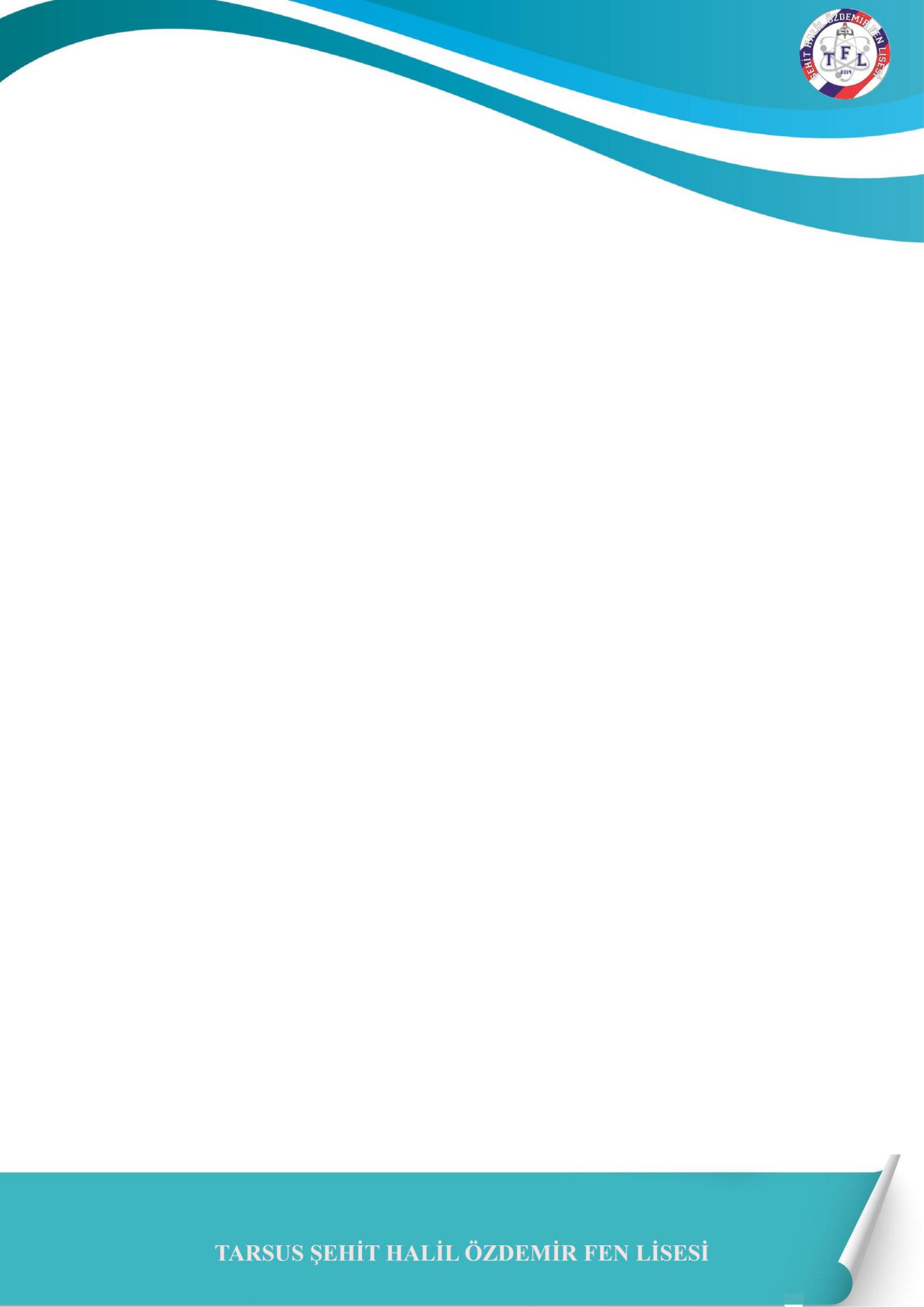 2023-2024 EĞİTİM ÖĞRETİM YILI  TARSUS ŞEHİT HALİL ÖZDEMİR  FEN LİSESİ            Velayetim altında bulunan oğlum/kızım ………….………………………………… ‘nın Tarsus Şehit Halil Özdemir  Fen Lisesi’ni kazanması sebebiyle öğrenim süresince okulun ve pansiyon yönetiminin düzenlediği her türlü gezi, gözlem ve incelemelere katılmasına, okulca düzenlenen her türlü antrenman, müsabakalar, yarışmalar ve laboratuvar çalışmalarına; hafta sonları evci ve çarşı izinleri ile okuldan ayrılmasına; hafta içi ders zamanı ve ders dışı zamanlarda verilecek her türlü izinler için (öğle arası ve ders bitiminde etütlere kadar olan izinler dâhil olmak üzere); Yarıyıl dinlenme tatili, bayram tatili, hafta sonu tatili ve benzeri her türlü tatilde okuldan/pansiyondan ayrılmasına; disiplin cezası nedeniyle okuldan eve gelmesine izin veriyor her türlü sorumluluğu kabul ve beyan ediyorum.Bilgilerinizi ve gereğini arz ederim… / ……. /2023ADRES:                                                                                                                                        Veli Adı / Soyadı / İmza…………………………..GSM: ………………………..2023-2024 EĞİTİM ÖĞRETİM YILI  TARSUS ŞEHİT HALİL ÖZDEMİR  FEN LİSESİ                  Milli Eğitim Bakanlığımız 2017/12 Sayılı Genelgesi uyarınca, okulunuz ………… Sınıfında eğitim görmekte olan, velisi bulunduğum …………………...……………………… İsimli öğrencinin eğitim öğretim faaliyetleri kapsamında alınan ses, görüntü ve video kayıtlarının ve aynı zamanda hazırlamış olduğu eserlerin (hikâye, resim, fotoğraf, şiir, vb.) Milli Eğitim Bakanlığı’na bağlı kurum ve kuruluşlarca kullanılan kurumsal internet siteleri ve sosyal medya hesaplarında yayınlanmasına izin veriyorum / vermiyorum.Gereğini arz ederim.☐ İzin Veriyorum.☐ İzim Vermiyorum.------/-----/---------                                                                                              Velinin Adı ve Soyadı :                                                                                                       Velisinin İmzası :